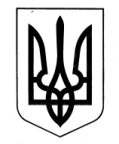 УКРАЇНАЗОЛОЧІВСЬКА СЕЛИЩНА РАДАВІДДІЛ ОСВІТИ, МОЛОДІ ТА СПОРТУНАКАЗЗолочів16.12.2020										           № 203Про призначення відповідальних осіб за здачу звітності	В зв`язку з передачею закладів дошкільної освіти Золочівської селищної ради до відділу освіти, молоді та спорту Золочівської селищної ради  відповідно до рішення ХХХІ сесії VIII скликання  Золочівської селищної ради  від 26 листопада 2020 року «Про визначення відділу освіти, молоді та спорту Золочівської селищної ради уповноваженим органом управління закладами дошкільної освіти Золочівської селищної ради»НАКАЗУЮ:1. Призначити Балюка Сергія Івановича , начальника господарчої групи та Назарову Світлану Віталіївну, бухгалтера бухгалтерської служби  відділу освіти, молоді та спорту Золочівської селищної ради відповідальними за здачу звітності:- Золочівського закладу дошкільної освіти (ясел-садка) № 1 Золочівської селищної ради;- Золочівського закладу дошкільної освіти (ясел-садка) № 2 Золочівської селищної ради;- Золочівського закладу дошкільної освіти (ясел-садка) № 3 Золочівської селищної ради;- Івашківського закладу дошкільної освіти (дитячого садка) Золочівської селищної ради;- Одноробівського закладу дошкільної освіти (дитячого садка) Золочівської селищної ради;- Олександрівського закладу дошкільної освіти (ясел-садка) Золочівської селищної ради;- Світличанського закладу дошкільної освіти (ясел-садка) Золочівської селищної ради;- Удянського закладу дошкільної освіти (дитячого садка) Золочівської селищної ради;- Феськівського закладу дошкільної освіти (ясел-садка) Золочівської селищної ради.                                                                                                         3. Контроль за виконанням наказу залишаю за собою.Заступник начальника відділу освіти, молоді та спорту			                                   Л.ШИРОКОВАКоротенко, 5-05-31